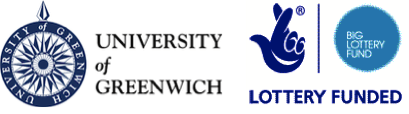 ‘Maintenance and Sustenance’Report Launch EventRunning Order16:00 	Welcome. Dr. Linda Burke, Pro Vie Chancellor, Faculty of Education and Health. 16:05 	Maintenance and Sustenance Project Report Dr Jennifer Patterson, PI Natural Learning and Environments. Questions and ideas: the background to the project. What you shared, work on the ground: challenges, solutions and opportunities. Thinking with the heart: Framing tensions and concerns.Why Food Growing is Important to us16. 20 	Students from Eltham Hill: Getting growing16. 30 	Students from Charlton Manor Primary. Learning and growing food at our school.16. 40 Your Questions (5 mins)Eating, Growing and Gardening in Southwark and Greenwich16.45 	Colin Gale, Project Lead Free Healthy School Meals, London Borough of Southwark. School meals, Growing and gardening in Southwark. 16.55 	Your questions (5 mins)Solutions and Ways of Working: 17.00 	Alex Brooks-Johnson, Widehorizons Outdoor Learning Trust. 
Valuing outdoor and experiential learning and Widehorizons’ work with schools to stimulate adventure. 17.10 	Gemma Squelch, Food Growing Schools: London Project Manager Garden Organic.  17.20 	Tim Baker, Head teacher, Charlton Manor School 17. 30 	 Your questions (5 mins)17.35 Networking and refreshments